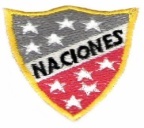 Escuela Particular Las Naciones Nº1973 Avenida Las Naciones 800 MaipúRBD : 25808-3 Fono: 7712401	Escuelalasnaciones1973@hotmail.comGuía de Autoaprendizaje de Historia, Geografía y C. Sociales.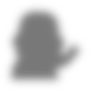 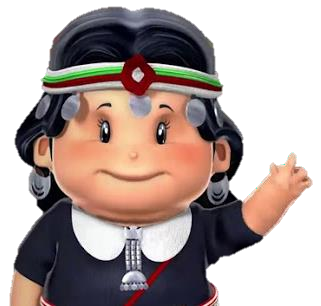 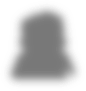 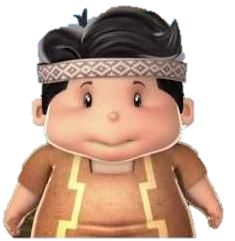 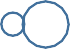 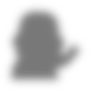 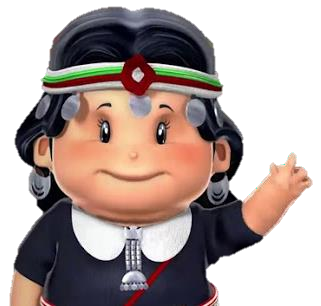 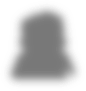 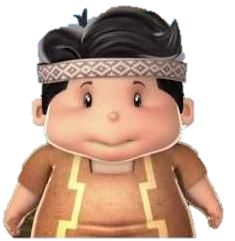 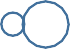 Nombre: 	Curso:2° 	Fecha: 	/ 	/ 	I.- Une los conceptos con sus respectivas definiciones.Se desplazan de un lugar a otro en busca  de alimento.	II.- Observa las imágenes y une según corresponda: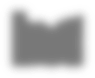 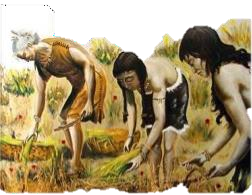 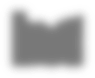 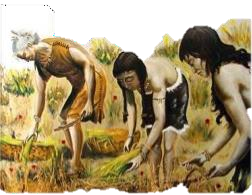 III.- Observa la forma de vida de las personas de los dibujos y luego marca la alternativa correcta.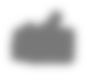 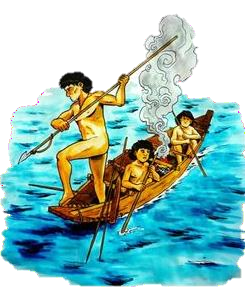 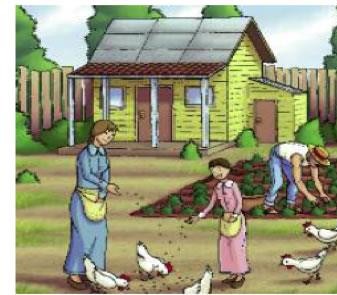 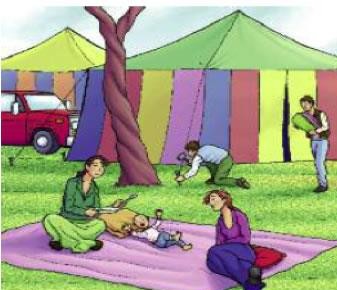 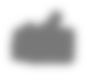 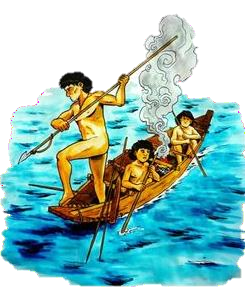 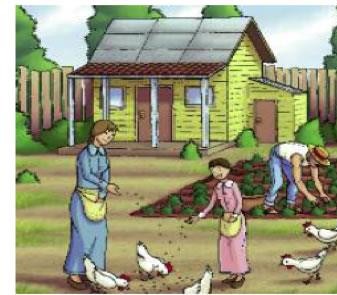 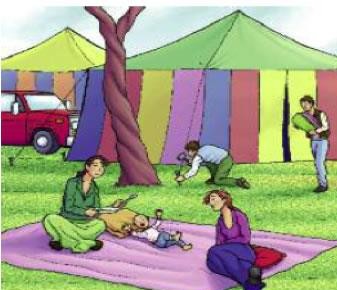 ¿Cuál de estas familias se traslada permanentemente de un lugar a otro?A	B¿Cuál de ellas vive de manera permanente en un lugar?A	B